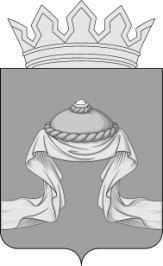 Администрация Назаровского районаКрасноярского краяПОСТАНОВЛЕНИЕ«10» 07 2019                                    г. Назарово                                        № 168-пОб установлении средней рыночной стоимости одного квадратного метра площади жилого помещения и средней рыночной стоимости строительства одного квадратного метра площади жилого помещения на I квартал 2019 года в Назаровском районеВ целях определения расчетной стоимости жилого помещения, приобретаемого (строящегося) для детей-сирот и детей, оставшихся без попечения родителей, лиц из числа детей-сирот и детей, оставшихся без попечения родителей, в соответствии с законами Красноярского края от 02.11.2000 № 12-961 «О защите прав ребенка» и от 24.12.2009 № 9-4225               «О наделении органов местного самоуправления муниципальных районов и городских округов края государственными полномочиями по обеспечению жилыми помещениями детей-сирот и детей, оставшихся без попечения родителей, лиц из числа детей-сирот и детей, оставшихся без попечения родителей», руководствуясь Уставом муниципального образования Назаровский район Красноярского края, ПОСТАНОВЛЯЮ:1. Определить среднюю рыночную стоимость одного квадратного метра площади жилого помещения при приобретении жилья на I квартал 2019 года в размере 31195 рублей.2. Определить среднюю рыночную стоимость строительства одного квадратного метра площади жилого помещения на I квартал 2019 года в размере 39010 рублей.3. Отделу организационной работы и документационного обеспечения администрации Назаровского района (Любавина) разместить постановление на официальном сайте муниципального образования Назаровский район Красноярского края в информационно-коммуникационной сети «Интернет».4. Контроль за выполнением постановления возложить на заместителя главы района по социальным вопросам (Куликов). 5. Постановление вступает в силу в день, следующий за днём его официального опубликования в газете «Советское Причулымье».Глава района                                                                             Г.В. Ампилогова